Seirbhís Tacaíochta CNOS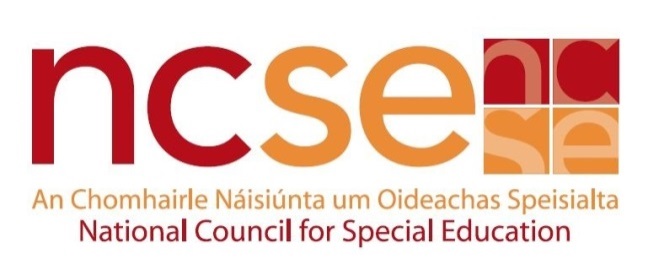 Uirlis Chúntaag tógáil ar chumasIar-BhunscoilAn tSamhail Leithdháilte Leasaithe do  Thacaíocht Teagaisc don Oideachas SpeisialtaMeán Fómhair 2017 © CNOS 2017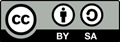 Cuirtear an saothar seo ar fáil faoi théarmaí Creative Commons Attribution Non-Commercial Share Alike 4.0 International https://creativecommons.org/licenses/by-nc-sa/4.0/ Is féidir úsáid agus athúsáid saor in aisce a bhaint as an ábhar seo (íomhánna agus siombailí san áireamh) in aon fhormad nó meán, faoi théarmaí Cheadúnas Neamhthráchtála Share Alike Creative Commons Attribution Clár6 Phrionsabal le Treoir a Thabhairt don Chur i bhFeidhm………………………………………………………..………………………	p.3Teimpléad Pleanála chun Leithdháileadh Tacaí Breise Teagaisc do Dhaltaí a bhfuil Riachtanais Speisialta Oideachais acu a threorú ………………………………………………..	p.4Riachtanais Oideachais a Aithint trí Phróiseas an Chontanaim Tacaíochta…….	p.5Plean Soláthair Scoile do Dhaltaí le Riachtanais Speisialta Oideachais…………	p.6-7Ceistneoir féinmhachnamhach……………………………………………………….	p.8-13Rannpháirtíocht Tuismitheoirí …………………………………………………………	p.14Comhad Tacaíochta Dalta …………………………………………………………	p.15 - 19Tá an “Uirlis Chúnta” seo ar fáil i bhformad digiteach faoi “resources” ar shuíomh idirlín an SESSwww.sess.ie 6 Phrionsabal le treoir a thabhairt don Chur i bhFeidhmDéantar a thuilleadh iniúchadh ar na Prionsabail seo i   Treoirlínte do Scoileanna Ag Tacú le Daltaí i Scoileanna Príomhshrutha a bhfuil Riachtanais Speisialta Oideachais acu(DES:2017)Riachtanais Oideachais a Aithint trí Phróiseas an Chontanaim Tacaíochta*Tá na seicliostaí seo ar fáil i Riachtanais Speisialta Oideachais Contanam Tacaíochta Treoirlínte do Mhúinteoiríhttps://www.education.ie/en/Schools-Colleges/Services/National-Educational-Psychological-Service-NEPS-/neps_special_needs_guidelines.pdf Plean Soláthair Scoile do Dhaltaí le Riachtanais Speisialta OideachaisScoil: _______________________________________________________			Uimhir Rolla:  ________________	Scoilbhliain: ___________    Athbhreithnithe: ____________  	Teagasc Riachtanais Speisialta Oideachais:	______ uair an chloig*D’fhéadfaí speisialachas ábhair a áireamh i gcolúin eile do Mhúinteoirí Iar-bhunoideachaisDaltaí le Riachtanais Speisialta Oideachais atá ag fail Idirghabhálacha trí Chreat an Chontanam TacaíochtaSeirbhís Níos Fearr, Torthí Níos Fearr do Dhaltaí le Riachtanais Speisialta OideachaisCeistneoir féinmhachnamhachIar-Bhunscoil Cuirtear an ceistneoir seo ar fáil mar áis do scoileanna don mhúnla leithdháilte athbhreithnithe. Tá an ceistneoir féinmhachnamhach deartha chun cuidiú le scoileanna agus le múinteoirí freastal ar na ceisteanna seo a leanas luaite sa Treoir d’Iar-Bhunscoileanna:Conas is féidir linn riachtanais dhaltaí a shainaithint?Conas is féidir linn na riachtanais seo a shásamh?Conas is féidir linn monatóireacht agus tuairisciú a dhéanamh ar fhorbairt?Cad é an dóigh is fearr do scoileanna a n-acmhainní a leithdháileadh lena riachtanais a shásamh?Cad é an dóigh is fearr go ndéanfaidh ár scoil ag léibhéal Uile Scoile an pleanáil le soláthair éifeachtach do dhaltaí le riachtanais oideachais speisialtaIs leis an scoil an ceistneoir agus ba chóir é a úsáid mar cháipéis dhinimiciúil, fhorbarthach chun eolas a chur ar fáil maidir le cur i bhfeidhm an mhúnla leithdháilte i scoileanna. Go hidéalach, ba chóir gur próiseas rannpháirteach é comhlánú an cheistneora laistigh den scoil agus ba chóir go bhfeidhmeodh an ceistneoir é féin mar spreagadh le haghaidh machnaimh agus plé. Léiríonn an ceistneoir eochair-theachtaireachta na dtreoirlínte agus i ngach rannóg tá noda mar cheisteanna chun múinteoirí a spreagadh a gcleachtais reatha a scrúdú agus chun aon athruithe a aithint atá de dhíth leis an múnla leithdháilte athbhreithnithe a chur i bhfeidhm. Seans fosta gur mhian le scoileanna an ceistneoir a leasú chun a bpolasaithe riachtanais speisialta oideachais a athbhreithniú nó chun a bhforbairt maidir le cur i bhfeidhm an mhúnla leithdháilte a mheas. Ní iarrtar ar scoileanna an ceistneoir a chur ar aghaidh chuig an Roinn ná chuig aon cheann dá gníomhaireachtaí. Rannpháirtíocht TuismitheoiríAr mhachnamh agus athbhreithniú a dhéanamh ar chleachtas reatha scoile maidir le rannpháirtíocht tuismitheoirí a spreagadh, ba chóir na pointí seo a leanas a chur san áireamh, ó thaobh gníomhaíochtaí reatha agus sa todhchaí araon:Leabhrán do Thuismitheoiríar fáil le híoslódáil ó ………..IS FÉIDIR LOGO NA SCOILE A CHUR ANSEO 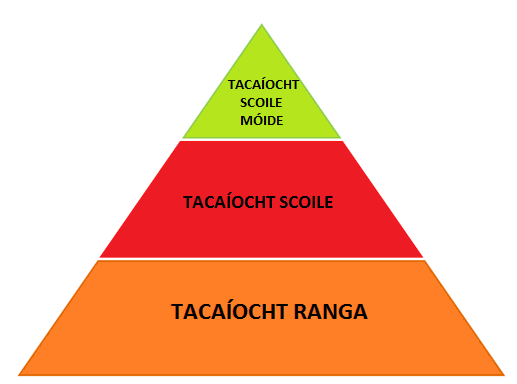 Leanúntas TacaíochtaBa cheart úsáid a bhaint as acmhainní a chuirtear ar fáil chun tacú le daltaí a bhfuil riachtanais speisialta oideachais acu le scoileanna fíor-ionchuimsitheacha a fhorbairt Ba cheart an tacaíocht a chuirfí ar fáil do dhaltaí a bhfuil riachtanais speisialta oideachais acu a bheith bunaithe ar a riachtanais aitheanta agus ba cheart athbhreithnithe rialta ar dhul chun chinn a chur san áireamh ina leith sin (i gcomhairle leis na tuismitheoirí/caomhnóirí agus na daltaí) mar a leagtar amach sna Treoirlínte don Chontanam Tacaíochta.Is faoin múinteoir ranga go príomha atá dul chun cinn agus cúram na ndaltaí go léir sa seomra ranga, lena n-áirítear daltaí a bhfuil riachtanais speisialta oideachais acu. Níor cheart tacaíocht teagaisc le haghaidh oideachas speisialta a chuirtear ar fáil do scoileanna a úsáid ach amháin chun tacú le daltaí a bhfuil riachtanais speisialta oideachais aitheanta acu, lena n-áirítear leo siúd a bhfuil Béarla mar Theanga Bhreise acu. Ní féidir an tacaíocht teagaisc le haghaidh oideachas speisialta a úsáid chun an cóimheas idir daltaí agus múinteoirí a laghdú i ranganna príomhshrutha. Ba cheart rochtain a bheith ag na daltaí a bhfuil na riachtanais is mó acu ar na leibhéil tacaíochta is mó agus, go hidéalach, go bhfaighidís tacaíocht leanúnach ó mhúinteoirí a bhfuil an saineolas cuí acu. Ba cheart do scoileanna a bhfuil níos mó ná múinteoir tacaíochta amháin iontu lárfhoireann de mhúinteoirí a bhunú chun freastal ar dhaltaí a bhfuil riachtanais speisialta oideachais acu. Ba chóir an taithí riachtanach agus rochtain ar fhorbairt ghairmiúil leanúnach a bheith ag gach ball chun tacú le riachtanais éagsúla na scoláirí ag a bhfuil riachtanais oideachais speisialta. PleanáilTeimpléad Pleanála chun Leithdháileadh Tacaí Breise Teagaisc do Dhaltaí a bhfuil Riachtanais Speisialta Oideachais acu a threorúGníomh 1: Daltaí a bhfuil Riachtanais Speisialta Oideachais acu a shainaithintDéan athbhreithniú ar eolas ar bith atá ann ar riachtanais daltaí, trí úsáid a bhaint as sonraí scoilbhunaithe, agus ar eolas ar bith ó thuismitheoirí nó ó ghairmithe seachtracha. Téigh i ngleic le scagadh agus bailiú sonraí mar is gá, trí úsáid a bhaint as modhanna foirmiúla agus neamhfhoirmiúla measúnaithe (mar shampla, tuairimí múinteoirí, eolas ar chumas sóisialta agus mothúcháín, trialacha caighdeánaithe, trialacha diagnóiseacha). Sainigh gach dalta sa scoil a bhfuil riachtanais speisialta oideachais acu. Cuir iad seo leis an leibhéal cuí ar an gContanam Tacaíochta.Gníomh 2: Spriocanna Foghlama a leagan amachLeag amach spriocanna soiléire foghlama, bunaithe ar riachtanais aonair, le haghaidh gach dalta ar gach leibhéal den Chontanam Tacaíochta.Gníomh 3: Modhanna agus cur chuige teagaisc a phleanáilSainigh an leibhéal agus an cineál idirghabhála atá ag teastáil chun spriocanna a bhaint amach le hagaidh gach dalta ar an gContanam Tacaíochta. Ba chóir go n-amharcfadh scoileanna ar na féidearthachtaí is fearr chun cuimsiú fiúntach a chur chun cinn ar nós difreála, grúpáil ilchineálach, buíonteagaisc agus teagasc i ngrúpaí beaga. Ba chóir go dtuigfeadh siad gur gá go mbeadh fianaise taobh thiar d’idirghabhálacha agus tacaíocht.Gníomh 4: Cláir luath-idirghabhála agus coisc a eagrúBunaithe ar riachtanais sainithe, roghnaigh cláir luath-idirghabhála/coisc atá bunaithe ar fhianaise chun dul i ngleic le hábhair imní. Sainigh an t-am agus an tiomantas foirne atá ag teastáil.Gníomh 5: Acmhainní teagaisc oideachais speisialta a eagrú agus a úsáidDéan cros-thagairt do riachtanais na ndaltaí ag leibhéil Tacaíochta na Scoile agus ag leibhéil Tacaíochta Breise na Scoile agus déan smaoineamh ar chomhriachtanais ar féidir iad a chomhlíonadh trína chinntiú go bhfuil modhanna níos éifeachtaí agus éifeachtúla teagaisc agus foghlama ann. Aontaigh faoin múinteoir/ faoi na múinteiorí a dhéanfaidh freastal ar na grúpaí/ dhaoine aonair seo agus faoin uair agus an áit a mbeidh an teagasc ag tarlú. Bí eolach faoin riachtanas gur chóir go mbeadh an leibhéal is airde tacaíochta ar fáil do na páistí a bhfuil an leibhéal is mó riachtanais acu ar fáil ó mhúinteoirí a bhfuil an saineolas cuí acu.Níor mhór a mheabhrú go bhfuil sé eigeanntach go bhfaigheadh na daltai leis an leibhéal is mó riachtanais an leibhéal is airde tacaíochta ó mhúinteoirí le taithí cuí. Gníomh 6: Dul chun cinn a aimsiú agus a thaifeadadhBunaigh córas taifeadta agus aimsithe, lena chinntiú go ndéantar monatóireacht ar dhul chun cinn daltaí agus iad ag comhlíonadh na spriocanna atá comhaontaithe leo:Ag leibhéal Tacaíochta an tSeomra Ranga agus na Scoile Uile ag múinteoirí uileAg leibhéil Tacaíochta na Scoile agus na Tacaíochta Breise Scoile ag múinteoirí ranga agus ag múinteoirí riachtanais speisialtaTacaíocht sa Seomra RangaTacaíocht ScoileAg an leibhéal seo, cuireann na nithe seo a leanas bonn eolais faoin bPlean Tacaíochta: Taifid ar bhreathnóireacht an mhúinteora Bearta/measúnuithe deartha ag an múinteoir Agallaimh le tuismitheoirí agus daltaí Seicliosta timpeallacht foghlama Measúnaithe diagnóiseacha litearthachta agus uimhearthachta Breathnóireacht fhoirmiúil a dhéanamh ar iompraíocht lena n-áirítear cairteacha réamhtheachtaí-iompraíocht-toradh (nó ABC mar is fearr aithne air sa Bhéarla); bearta minicíochta, etc. Measúnú ar fheidhmiú de réir mar is cuí, lena n-áirítear beart scagtha maidir le deacrachtaí sóisialta, mothúchánacha agus iompraíochta. Féadfar eolas ar chur chuige teagaisc oiriúnacha a thabhairt i bplean tacaíochta ag an leibhéal seo lena n-áirítear teagasc foirne, teagasc i ngrúpaí beaga nó ar bhonn aonair. Bíonn Plean Tacaíochta Scoile i bhfeidhm ar feadh tréimhse aontaithe agus déanfar é a athbhreithniú. Tacaíocht Scoile PlusCuireann cur chuige mionsonraithe córasach bonn eolais faoin leibhéal seo den Chontanam maidir le bailiú eolais agus le measúnú ag úsáid réimse leathan d’uirlisí foirmiúla agus neamhfhoirmiúla, tuarascálacha ó ghairmithe seachtracha (de réir mar is cuí) agus d’fhéadfadh sé go mbeadh na nithe seo a leanas san áireamh ann: Breathnóireacht an mhúinteora agus bearta deartha ag an múinteoir Agallaimh le tuismitheoirí agus daltaí Measúnú ar fheidhmiú Torthaí ó thástálacha caighdeánacha mar chumas cognaíoch, feidhmiú sóisialta, mothúchánach agus iompraíochta, feidhmiú oiriúnaitheach, etc. a thomhas. Ainm an Mhúinteora*UairAchoimre ghairid ar ról agus dualgaisTacaíocht sa Seomra Ranga Ainm an Dalta RangCur síos ar RSONádúr na dTacaíochtaí Litearthact, uimhearthacht, scileanna saoil sóisialta, mothúchánacha agus iompraíochtaBéim na Tacaíochta Sa rang, asbhaint i ngrúpaí beaga nó go haonar, clós scoileTacaíocht ScoileAinm an DaltaRangCur síos ar RSONádúr na dTacaíochtaBéim na TacaíochtaTacaíocht Scoile Plus Ainm an DaltaRangCur síos ar RSONádúr na dTacaíochtaBéim na TacaíochtaConas is féidir linn riachtanais dhaltaí a shainaithint?Conas is féidir linn riachtanais dhaltaí a shainaithint?Conas a úsáideann muid an Contanam Tacaíochta agus Cáipéisí Tacaíochta Daltaí chun cur chuige céimnithe, doiciméadaithe, le haghaidh riachtanais dhaltaí a shainaithint, a sholáthar?Cá huair a nglacann ár múinteoirí cinneadh Pleananna Tacaíochta Ranga a thosú?An bpléann muid le riachtanais aonair de réir réimse leathan, mar chuid de riachtanais acadúla, shóisialta, chumarsáide, mhothúchánacha, iompraíochta srl.?An ndéanann muid ceisteanna timpeallachta agus comhthéacsúla atá le leasú a shainaithint (ceisteanna a bhaineann le radharc, éisteacht, ceisteanna fisiceacha, céadfacha)? Cé chomh minic agus a dhéantar forbairt agus athbhreithniú ar phleananna tacaíochta agus cé ar chóir bheith páirteach sa phróiseas seo?Conas a bhailímid an t-eolas atá de dhíth orainn chun eolas a chur ar fáil dár gcinnteoireacht chun go mbeidh muid ábalta an leibhéal is fearr tacaíochta a chur ar fáil dóibh siúd leis na riachtanais is mó?Cén taifid bhreathnaitheacha a chuidíonn linn riachtanais a shainaithint? Cén cineál measúnachtaí a chuidíonn linn riachtanais a shíothlú agus a shainaithint? Conas a imeascaimid eolas ó dhaltaí, tuismitheoirí, gairmithe seachtracha agus suíomhanna luath-oideachas chun cuidiú le riachtanais speisialta a shainaithint?Conas a úsáideann muid an Contanam Tacaíochta agus Cáipéisí Tacaíochta Daltaí chun cur chuige céimnithe, doiciméadaithe, le haghaidh riachtanais dhaltaí a shainaithint, a sholáthar?Cá huair a nglacann ár múinteoirí cinneadh Pleananna Tacaíochta Ranga a thosú?An bpléann muid le riachtanais aonair de réir réimse leathan, mar chuid de riachtanais acadúla, shóisialta, chumarsáide, mhothúchánacha, iompraíochta srl.?An ndéanann muid ceisteanna timpeallachta agus comhthéacsúla atá le leasú a shainaithint (ceisteanna a bhaineann le radharc, éisteacht, ceisteanna fisiceacha, céadfacha)? Cé chomh minic agus a dhéantar forbairt agus athbhreithniú ar phleananna tacaíochta agus cé ar chóir bheith páirteach sa phróiseas seo?Conas a bhailímid an t-eolas atá de dhíth orainn chun eolas a chur ar fáil dár gcinnteoireacht chun go mbeidh muid ábalta an leibhéal is fearr tacaíochta a chur ar fáil dóibh siúd leis na riachtanais is mó?Cén taifid bhreathnaitheacha a chuidíonn linn riachtanais a shainaithint? Cén cineál measúnachtaí a chuidíonn linn riachtanais a shíothlú agus a shainaithint? Conas a imeascaimid eolas ó dhaltaí, tuismitheoirí, gairmithe seachtracha agus suíomhanna luath-oideachas chun cuidiú le riachtanais speisialta a shainaithint?Cad iad ár gcuid láidreachtaí?Cá háit ar féidir linn feabhsú?Conas is féidir linn feabhsú?Conas is féidir linn feabhsú?Cad é atá ar bun againn mar fhoireann iomlán chun riachtanais a shásamh?Cad é atá ar bun againn mar fhoireann iomlán chun riachtanais a shásamh?Cad iad na céimeanna atá á nglacadh ag múinteoirí ranga lena mbundhualgas a chleachtadh ar mhaithe le foghlaim agus leas gach dalta ina rang?An bhfuil gach múinteoir ag úsáid réimse de chur chuige múinteoireachta (il-chéadfach san áireamh) mar fhreagra ar riachtanais éagsúla?Cad iad na straitéisí a mbaintear úsáid astu ag leibhéal ranga chun constaicí ar fhoghlaim agus rannpháirtíocht a shárú? Conas a bhristear síos an fhoghlaim i gcéimeanna loighciúla in-bhainistithe chun dúshláin fhoghlama chuí a chinntiú do chách? Chuig cén leibhéal a bhfuil ceachtanna comhoibritheach, comhoibríoch agus praiticiúil? An bhfuil aon chaighdeáin nó ráitis dhea-chleachtais ó LAOS 2016 a bheadh úsáideach maidir le heispéiris agus torthaí foghlama níos fearr a sholáthar dár ndaltaí?Conas a chomhoibríonn múinteoirí riachtanais speisialta oideachais agus múinteoirí ranga chun riachtanais agus forbairt daltaí a shásamh?An mbainimid úsáid as cláir luathidirghabhála inár ngnáthsheomraí ranga tríd an scoil? Conas a thacaíonn múinteoirí riachtanais speisialta oideachais le múinteoirí ranga le tacaíocht sa rang, aistarraingt ghrúpa agus aonair? Conas a chomhoibríonn an fhoireann iomlán le chéile chun tacú le daltaí le riachtanais shóisialta, mhothúchánacha agus iompraíochta?Cad iad na céimeanna atá á nglacadh ag múinteoirí ranga lena mbundhualgas a chleachtadh ar mhaithe le foghlaim agus leas gach dalta ina rang?An bhfuil gach múinteoir ag úsáid réimse de chur chuige múinteoireachta (il-chéadfach san áireamh) mar fhreagra ar riachtanais éagsúla?Cad iad na straitéisí a mbaintear úsáid astu ag leibhéal ranga chun constaicí ar fhoghlaim agus rannpháirtíocht a shárú? Conas a bhristear síos an fhoghlaim i gcéimeanna loighciúla in-bhainistithe chun dúshláin fhoghlama chuí a chinntiú do chách? Chuig cén leibhéal a bhfuil ceachtanna comhoibritheach, comhoibríoch agus praiticiúil? An bhfuil aon chaighdeáin nó ráitis dhea-chleachtais ó LAOS 2016 a bheadh úsáideach maidir le heispéiris agus torthaí foghlama níos fearr a sholáthar dár ndaltaí?Conas a chomhoibríonn múinteoirí riachtanais speisialta oideachais agus múinteoirí ranga chun riachtanais agus forbairt daltaí a shásamh?An mbainimid úsáid as cláir luathidirghabhála inár ngnáthsheomraí ranga tríd an scoil? Conas a thacaíonn múinteoirí riachtanais speisialta oideachais le múinteoirí ranga le tacaíocht sa rang, aistarraingt ghrúpa agus aonair? Conas a chomhoibríonn an fhoireann iomlán le chéile chun tacú le daltaí le riachtanais shóisialta, mhothúchánacha agus iompraíochta?Cad iad ár gcuid Láidreachtaí?Cá háit ar féidir linn feabhsú?Conas is féidir linn feabhsú?Conas is féidir linn feabhsú?Conas is féidir linn monatóireacht agus tuairisciú a dhéanamh ar an dul chun cinn?Conas is féidir linn monatóireacht agus tuairisciú a dhéanamh ar an dul chun cinn?An bhfuil muid ag úsáid cur chuige timthriallach réiteach fadhbanna maidir le pleanáil, teagasc agus athbhreithniú a léiríonn spriocanna soiléire a bhaineann le príomh-riachtanais fhoghlama ár ndaltaí?Conas a dhéanaimid spriocanna a leagan síos agus pleananna a dhearadh dár ndaltaí a aithníonn riachtanais agus ar féidir monatóireacht agus taifead a dhéanamh orthu?Conas a chinntímid go mbíonn forbairt ar spriocanna incriminteach do dhaltaí thar thréimhse ama?Conas a bhíonn chomh-oibriú idir Mhúinteoirí Ranga agus Múinteoirí Riachtanais Speisialta Oideachais i dtaobh pleananna tacaíochta a fhorbairt agus a athbhreithniú?Conas is féidir linn éifeacht na gclár / na n-idirghabhálacha a úsáideann muid a mheas? Conas a dhéanaimid monatóireacht ag leibhéal grúpa, ranga, agus scoile uile?An féidir linn a bheith nuálach agus cur lenár gcleachtais? Cé leis a dtéann muid i gcomhairle agus cad é atá i gceist leis an monatóireacht ar thorthaí / ar an dul chun cinn?Conas a thugaimid ar thuismitheoirí agus daltaí bheith páirteach sa mhonatóireacht ar an dul chun cinn? Conas a roinnimid eolas maidir leis na forbairtí atá déanta ag ár ndaltaí?An bhfuil muid ag úsáid cur chuige timthriallach réiteach fadhbanna maidir le pleanáil, teagasc agus athbhreithniú a léiríonn spriocanna soiléire a bhaineann le príomh-riachtanais fhoghlama ár ndaltaí?Conas a dhéanaimid spriocanna a leagan síos agus pleananna a dhearadh dár ndaltaí a aithníonn riachtanais agus ar féidir monatóireacht agus taifead a dhéanamh orthu?Conas a chinntímid go mbíonn forbairt ar spriocanna incriminteach do dhaltaí thar thréimhse ama?Conas a bhíonn chomh-oibriú idir Mhúinteoirí Ranga agus Múinteoirí Riachtanais Speisialta Oideachais i dtaobh pleananna tacaíochta a fhorbairt agus a athbhreithniú?Conas is féidir linn éifeacht na gclár / na n-idirghabhálacha a úsáideann muid a mheas? Conas a dhéanaimid monatóireacht ag leibhéal grúpa, ranga, agus scoile uile?An féidir linn a bheith nuálach agus cur lenár gcleachtais? Cé leis a dtéann muid i gcomhairle agus cad é atá i gceist leis an monatóireacht ar thorthaí / ar an dul chun cinn?Conas a thugaimid ar thuismitheoirí agus daltaí bheith páirteach sa mhonatóireacht ar an dul chun cinn? Conas a roinnimid eolas maidir leis na forbairtí atá déanta ag ár ndaltaí?Cad iad ár gcuid láidreachtaí? Cá háit a bhfuil gá le feabhas?Conas is féidir linn feabhsú?Conas is féidir linn feabhsú?Cad é an dóigh is fearr dár scoil a hacmhainní a leithdháileadh le riachtanais na ndaltaí a shásamh?Cad é an dóigh is fearr dár scoil a hacmhainní a leithdháileadh le riachtanais na ndaltaí a shásamh?Conas a dhéanaimid riachtanais gach dalta le riachtanais speisialta oideachais sa scoil a shainaithint agus cur chuige an Chontanaim Tacaíochta a úsáid chun cinntiú go ndéantar an leibhéal is fearr tacaíochta a sholáthar do dhaltaí a bhfuil na riachtanais is mó acu?An mbeadh muid ábalta ár dtacaíocht do dhaltaí le riachtanais speisialta oideachais a thomhais agus a eagrú trí húsáid Plean Soláthair Scoile (Aguisín 2)? Agus pleananna tacaíochta á ndearadh againn, conas a úsáideann muid an Contanam chun príomh-riachtanais fhoghlama a shainaithint ag gach ceann de na trí leibhéal (Tacaíocht Ranga, Tacaíocht Scoile, agus Tacaíocht Scoile Plus)? Cad iad na cineálacha de chur chuige agus idirghabháil atá in úsáid againn ag leibhéal uile-scoile chun tacú le luathidirghabháil agus le seachaint?Conas is féidir linn na roghanna is fearr i dtaca le róil agus freagrachtaí a dhéanamh maidir le tacaíocht a sholáthar do dhaltaí, monatóireacht ar an dul chun cinn agus bheith ag cur le pleananna do dhaltaí don todhchaí?Conas is féidir linn freagrachtaí reatha na múinteoirí acmhainne agus tacaíochta foghlama a chur le chéile, agus cur chuige foirne oideachais speisialta? An féidir linn idirghabhálacha a thráthchlárú agus a chomhordú go héifeachtúil le tagairt d’ áiseanna atá ar fáil (cur chuige sa rang, obair ghrúpa agus íosmhéid asbhainte aonair)? Leanúnachas tacaíochta (agus sraith de mhúinteoirí difriúla ag dalta a sheachaint)?Riachtanais shainiúla daltaí?Conas a dhéanaimid riachtanais gach dalta le riachtanais speisialta oideachais sa scoil a shainaithint agus cur chuige an Chontanaim Tacaíochta a úsáid chun cinntiú go ndéantar an leibhéal is fearr tacaíochta a sholáthar do dhaltaí a bhfuil na riachtanais is mó acu?An mbeadh muid ábalta ár dtacaíocht do dhaltaí le riachtanais speisialta oideachais a thomhais agus a eagrú trí húsáid Plean Soláthair Scoile (Aguisín 2)? Agus pleananna tacaíochta á ndearadh againn, conas a úsáideann muid an Contanam chun príomh-riachtanais fhoghlama a shainaithint ag gach ceann de na trí leibhéal (Tacaíocht Ranga, Tacaíocht Scoile, agus Tacaíocht Scoile Plus)? Cad iad na cineálacha de chur chuige agus idirghabháil atá in úsáid againn ag leibhéal uile-scoile chun tacú le luathidirghabháil agus le seachaint?Conas is féidir linn na roghanna is fearr i dtaca le róil agus freagrachtaí a dhéanamh maidir le tacaíocht a sholáthar do dhaltaí, monatóireacht ar an dul chun cinn agus bheith ag cur le pleananna do dhaltaí don todhchaí?Conas is féidir linn freagrachtaí reatha na múinteoirí acmhainne agus tacaíochta foghlama a chur le chéile, agus cur chuige foirne oideachais speisialta? An féidir linn idirghabhálacha a thráthchlárú agus a chomhordú go héifeachtúil le tagairt d’ áiseanna atá ar fáil (cur chuige sa rang, obair ghrúpa agus íosmhéid asbhainte aonair)? Leanúnachas tacaíochta (agus sraith de mhúinteoirí difriúla ag dalta a sheachaint)?Riachtanais shainiúla daltaí?Cad iad ár gcuid láidreachtaí?Cá háit ar féidir linn feabhsú?Conas is féidir linn feabhsú?Conas is féidir linn feabhsú?Conas is féidir lenár scoil pleanáil ag leibhéal scoile uile a dhéanamh chun soláthar éifeachtúil do dhaltaí le riachtanais speisialta oideachais a chinntiú?Conas is féidir lenár scoil pleanáil ag leibhéal scoile uile a dhéanamh chun soláthar éifeachtúil do dhaltaí le riachtanais speisialta oideachais a chinntiú?Conas a dhéanaimid pleanáil ag leibhéal scoile uile chun riachtanais daltaí le riachtanais speisialta oideachais a shásamh?Conas a dhéanaimid cur chuige uilechuimsitheach a chothú chun freastal ar éagsúlacht riachtanas inár scoil? An ndearnamar athbhreithniú ar ár riachtanais fhorbartha gairmiúla leanúnaí, le tagairt do chaighdeán teagaisc agus foghlama sa ghnáthsheomra ranga agus sa suíomh tacaíocht oideachais speisialta araon? Conas a théimid i gcomhairle le tuismitheoirí maidir leis na tacaíochtaí agus straitéisí atá in úsáid inár scoil? Conas a chothaímid rannpháirtíocht daltaí, agus páirtíocht ina bhfoghlaim, agus i saol na scoile? An bhfuil modhanna/prótacail le haghaidh teagmhála le seirbhísí tacaíochta curtha ar bun againn?Conas a dhéanaimid pleanáil ag leibhéal scoile uile chun riachtanais daltaí le riachtanais speisialta oideachais a shásamh?Conas a dhéanaimid cur chuige uilechuimsitheach a chothú chun freastal ar éagsúlacht riachtanas inár scoil? An ndearnamar athbhreithniú ar ár riachtanais fhorbartha gairmiúla leanúnaí, le tagairt do chaighdeán teagaisc agus foghlama sa ghnáthsheomra ranga agus sa suíomh tacaíocht oideachais speisialta araon? Conas a théimid i gcomhairle le tuismitheoirí maidir leis na tacaíochtaí agus straitéisí atá in úsáid inár scoil? Conas a chothaímid rannpháirtíocht daltaí, agus páirtíocht ina bhfoghlaim, agus i saol na scoile? An bhfuil modhanna/prótacail le haghaidh teagmhála le seirbhísí tacaíochta curtha ar bun againn?Cad iad ár gcuid láidreachtaí?Cá háit ar féidir linn feabhsú?Conas is féidir linn feabhsú?Conas is féidir linn feabhsú?Conas a théann an scoil i gcomhairle le tuismitheoirí agus conas a chuirtear ar an eolas iad faoi sholáthar agus polasaí i dtaobh riachtanais speisialta oideachais sa scoil? Conas a théann an scoil i gcomhairle le tuismitheoirí nuair a mholtar tacaíochtaí oideachais speisialta dá leanbh (mar shampla Tacaíocht Ranga/Tacaíocht Scoile/Tacaíocht Scoile Plus)?An dtéimid i gcomhairle le tuismitheoirí ag gach leibhéal próisis an Chontanaim Tacaíochta? Cá mhéad cumarsáide rialta a n-éascaítear le tuismitheoirí a bhfuil leanbh le riachtanais speisialta oideachais acu? Cad iad na bacainní a d’fhéadfadh bac a chur ar thuismitheoirí a bheith go hiomlán rannpháirteach maidir le tacaíocht a thabhairt dá leanbh ar scoil? Cad a d’fhéadfadh a bheith ina chabhair chun na bacainní sin a shárú? An gcuirimid deiseanna ar fáil do thuismitheoirí níos mó a fhoghlaim faoi cheisteanna a bhaineann le hoideachas speisialta trí theagmháil le gníomhaireachtaí agus seirbhísí eile?Conas is féidir linn tacaíocht a thabhairt do bhaill foirne dul i ngleic go héifeachtúil le tuismitheoirí? COMHAD AN SCOLÁIRE UM LEANÚNTAS TACAÍOCHTACOMHAD AN SCOLÁIRE UM LEANÚNTAS TACAÍOCHTAAinm an ScoláireDáta BreitheScoilAn Dáta a Osclaíodh an ComhadAn Dáta a Dúnadh an ComhadSeicliosta Tacaíochta Ranga(Tagairtí riachtanacha: RIACHTANAIS SPEISIALTA OIDEACHAIS - Leanúntas Tacaíochta: Pacáiste Acmhainne do Mhúinteoirí, lgh. 15-17)Seicliosta Tacaíochta Ranga(Tagairtí riachtanacha: RIACHTANAIS SPEISIALTA OIDEACHAIS - Leanúntas Tacaíochta: Pacáiste Acmhainne do Mhúinteoirí, lgh. 15-17)Seicliosta Tacaíochta Ranga(Tagairtí riachtanacha: RIACHTANAIS SPEISIALTA OIDEACHAIS - Leanúntas Tacaíochta: Pacáiste Acmhainne do Mhúinteoirí, lgh. 15-17)Seicliosta Tacaíochta Ranga(Tagairtí riachtanacha: RIACHTANAIS SPEISIALTA OIDEACHAIS - Leanúntas Tacaíochta: Pacáiste Acmhainne do Mhúinteoirí, lgh. 15-17) RangAois: Rang:Dáta an lae inniu:Eolas GinearáltaSeiceáilte  Tá/NílNótaí tráchtaNótaí tráchtaTeagmháil déanta le TuismitheoiríEolas bailithe ón scoil roimhe seo/ón naíonra ÉisteachtAmharcRiachtanais LeighisSeicliosta na mBunriachtanas líonta isteachMeasúnú/triail scagtha déantaBreathnóireacht ar an stíl/cur chuige foghlamaBreathnóireacht ar an iompraíochtComhrá/plé leis an scoláireTeagasc difreáilte curtha i bhfeidhm sa rang?An Timpeallacht foghlama curtha in oiriúint?Timpeallacht an chlóis/na scoile curtha in oiriúint?Comhairliúchán neamhfhoirmiúil le daoine gairmiúla seachtrachaGá le gníomhú?Comhaontú leis na tuismitheoirí agus le baill foirne ábhartha maidir le plean gníomhaíochta Sínithe ag: Tuismitheoirí : _________________________  Múinteoir(í): ____________________________Sínithe ag: Tuismitheoirí : _________________________  Múinteoir(í): ____________________________Sínithe ag: Tuismitheoirí : _________________________  Múinteoir(í): ____________________________Sínithe ag: Tuismitheoirí : _________________________  Múinteoir(í): ____________________________ Plean Tacaíochta Ranga/Athbhreithniú ar an bPlean(Tagairtí riachtanacha: Riachtanais Speisialta Oideachais - Leanúntas Tacaíochta, Treoirlínte do Mhúinteoirí lgh. 11-19 Plean Tacaíochta Ranga/Athbhreithniú ar an bPlean(Tagairtí riachtanacha: Riachtanais Speisialta Oideachais - Leanúntas Tacaíochta, Treoirlínte do Mhúinteoirí lgh. 11-19 Plean Tacaíochta Ranga/Athbhreithniú ar an bPlean(Tagairtí riachtanacha: Riachtanais Speisialta Oideachais - Leanúntas Tacaíochta, Treoirlínte do Mhúinteoirí lgh. 11-19 Plean Tacaíochta Ranga/Athbhreithniú ar an bPlean(Tagairtí riachtanacha: Riachtanais Speisialta Oideachais - Leanúntas Tacaíochta, Treoirlínte do Mhúinteoirí lgh. 11-19 Plean Tacaíochta Ranga/Athbhreithniú ar an bPlean(Tagairtí riachtanacha: Riachtanais Speisialta Oideachais - Leanúntas Tacaíochta, Treoirlínte do Mhúinteoirí lgh. 11-19 Plean Tacaíochta Ranga/Athbhreithniú ar an bPlean(Tagairtí riachtanacha: Riachtanais Speisialta Oideachais - Leanúntas Tacaíochta, Treoirlínte do Mhúinteoirí lgh. 11-19 Plean Tacaíochta Ranga/Athbhreithniú ar an bPlean(Tagairtí riachtanacha: Riachtanais Speisialta Oideachais - Leanúntas Tacaíochta, Treoirlínte do Mhúinteoirí lgh. 11-19 Plean Tacaíochta Ranga/Athbhreithniú ar an bPlean(Tagairtí riachtanacha: Riachtanais Speisialta Oideachais - Leanúntas Tacaíochta, Treoirlínte do Mhúinteoirí lgh. 11-19 Plean Tacaíochta Ranga/Athbhreithniú ar an bPlean(Tagairtí riachtanacha: Riachtanais Speisialta Oideachais - Leanúntas Tacaíochta, Treoirlínte do Mhúinteoirí lgh. 11-19 Plean Tacaíochta Ranga/Athbhreithniú ar an bPlean(Tagairtí riachtanacha: Riachtanais Speisialta Oideachais - Leanúntas Tacaíochta, Treoirlínte do Mhúinteoirí lgh. 11-19 Plean Tacaíochta Ranga/Athbhreithniú ar an bPlean(Tagairtí riachtanacha: Riachtanais Speisialta Oideachais - Leanúntas Tacaíochta, Treoirlínte do Mhúinteoirí lgh. 11-19Ainm:                                       Ainm:                                       Ainm:                                       Aois: Aois: Aois: Rang:Dáta an Lae Inniu:Dáta an Lae Inniu:Dáta an Lae Inniu:Dáta an Lae Inniu:Láidreachtaí an Scoláire/Réimsí ina bhfuil Dul chun Cinn le feiceáilLáidreachtaí an Scoláire/Réimsí ina bhfuil Dul chun Cinn le feiceáilLáidreachtaí an Scoláire/Réimsí ina bhfuil Dul chun Cinn le feiceáilLáidreachtaí an Scoláire/Réimsí ina bhfuil Dul chun Cinn le feiceáilLáidreachtaí an Scoláire/Réimsí ina bhfuil Dul chun Cinn le feiceáilLáidreachtaí an Scoláire/Réimsí ina bhfuil Dul chun Cinn le feiceáilLáidreachtaí an Scoláire/Réimsí ina bhfuil Dul chun Cinn le feiceáilLáidreachtaí an Scoláire/Réimsí ina bhfuil Dul chun Cinn le feiceáilLáidreachtaí an Scoláire/Réimsí ina bhfuil Dul chun Cinn le feiceáilLáidreachtaí an Scoláire/Réimsí ina bhfuil Dul chun Cinn le feiceáilLáidreachtaí an Scoláire/Réimsí ina bhfuil Dul chun Cinn le feiceáilNa hÚdair Imní atá ann/atá ann i gcónaíNa hÚdair Imní atá ann/atá ann i gcónaíNa hÚdair Imní atá ann/atá ann i gcónaíNa hÚdair Imní atá ann/atá ann i gcónaíNa hÚdair Imní atá ann/atá ann i gcónaíNa hÚdair Imní atá ann/atá ann i gcónaíNa hÚdair Imní atá ann/atá ann i gcónaíNa hÚdair Imní atá ann/atá ann i gcónaíNa hÚdair Imní atá ann/atá ann i gcónaíNa hÚdair Imní atá ann/atá ann i gcónaíNa hÚdair Imní atá ann/atá ann i gcónaíCúiseanna a d’fhéadfadh a bheith ann (Ceapaimid go bhfuil sé ag tarlú toisc …): (Tagairtí riachtanacha: Riachtanais Speisialta Oideachais - Leanúntas Tacaíochta: Pacáiste Acmhainne do Mhúinteoirí (lgh. 2- 16); Deacrachtaí Iompraíochta, Mothúchánacha agus Sóisialta: Leanúntas Tacaíochta: Treoirlínte do Mhúinteoirí (lgh. 64-69))Cúiseanna a d’fhéadfadh a bheith ann (Ceapaimid go bhfuil sé ag tarlú toisc …): (Tagairtí riachtanacha: Riachtanais Speisialta Oideachais - Leanúntas Tacaíochta: Pacáiste Acmhainne do Mhúinteoirí (lgh. 2- 16); Deacrachtaí Iompraíochta, Mothúchánacha agus Sóisialta: Leanúntas Tacaíochta: Treoirlínte do Mhúinteoirí (lgh. 64-69))Cúiseanna a d’fhéadfadh a bheith ann (Ceapaimid go bhfuil sé ag tarlú toisc …): (Tagairtí riachtanacha: Riachtanais Speisialta Oideachais - Leanúntas Tacaíochta: Pacáiste Acmhainne do Mhúinteoirí (lgh. 2- 16); Deacrachtaí Iompraíochta, Mothúchánacha agus Sóisialta: Leanúntas Tacaíochta: Treoirlínte do Mhúinteoirí (lgh. 64-69))Cúiseanna a d’fhéadfadh a bheith ann (Ceapaimid go bhfuil sé ag tarlú toisc …): (Tagairtí riachtanacha: Riachtanais Speisialta Oideachais - Leanúntas Tacaíochta: Pacáiste Acmhainne do Mhúinteoirí (lgh. 2- 16); Deacrachtaí Iompraíochta, Mothúchánacha agus Sóisialta: Leanúntas Tacaíochta: Treoirlínte do Mhúinteoirí (lgh. 64-69))Cúiseanna a d’fhéadfadh a bheith ann (Ceapaimid go bhfuil sé ag tarlú toisc …): (Tagairtí riachtanacha: Riachtanais Speisialta Oideachais - Leanúntas Tacaíochta: Pacáiste Acmhainne do Mhúinteoirí (lgh. 2- 16); Deacrachtaí Iompraíochta, Mothúchánacha agus Sóisialta: Leanúntas Tacaíochta: Treoirlínte do Mhúinteoirí (lgh. 64-69))Cúiseanna a d’fhéadfadh a bheith ann (Ceapaimid go bhfuil sé ag tarlú toisc …): (Tagairtí riachtanacha: Riachtanais Speisialta Oideachais - Leanúntas Tacaíochta: Pacáiste Acmhainne do Mhúinteoirí (lgh. 2- 16); Deacrachtaí Iompraíochta, Mothúchánacha agus Sóisialta: Leanúntas Tacaíochta: Treoirlínte do Mhúinteoirí (lgh. 64-69))Cúiseanna a d’fhéadfadh a bheith ann (Ceapaimid go bhfuil sé ag tarlú toisc …): (Tagairtí riachtanacha: Riachtanais Speisialta Oideachais - Leanúntas Tacaíochta: Pacáiste Acmhainne do Mhúinteoirí (lgh. 2- 16); Deacrachtaí Iompraíochta, Mothúchánacha agus Sóisialta: Leanúntas Tacaíochta: Treoirlínte do Mhúinteoirí (lgh. 64-69))Cúiseanna a d’fhéadfadh a bheith ann (Ceapaimid go bhfuil sé ag tarlú toisc …): (Tagairtí riachtanacha: Riachtanais Speisialta Oideachais - Leanúntas Tacaíochta: Pacáiste Acmhainne do Mhúinteoirí (lgh. 2- 16); Deacrachtaí Iompraíochta, Mothúchánacha agus Sóisialta: Leanúntas Tacaíochta: Treoirlínte do Mhúinteoirí (lgh. 64-69))Cúiseanna a d’fhéadfadh a bheith ann (Ceapaimid go bhfuil sé ag tarlú toisc …): (Tagairtí riachtanacha: Riachtanais Speisialta Oideachais - Leanúntas Tacaíochta: Pacáiste Acmhainne do Mhúinteoirí (lgh. 2- 16); Deacrachtaí Iompraíochta, Mothúchánacha agus Sóisialta: Leanúntas Tacaíochta: Treoirlínte do Mhúinteoirí (lgh. 64-69))Cúiseanna a d’fhéadfadh a bheith ann (Ceapaimid go bhfuil sé ag tarlú toisc …): (Tagairtí riachtanacha: Riachtanais Speisialta Oideachais - Leanúntas Tacaíochta: Pacáiste Acmhainne do Mhúinteoirí (lgh. 2- 16); Deacrachtaí Iompraíochta, Mothúchánacha agus Sóisialta: Leanúntas Tacaíochta: Treoirlínte do Mhúinteoirí (lgh. 64-69))Cúiseanna a d’fhéadfadh a bheith ann (Ceapaimid go bhfuil sé ag tarlú toisc …): (Tagairtí riachtanacha: Riachtanais Speisialta Oideachais - Leanúntas Tacaíochta: Pacáiste Acmhainne do Mhúinteoirí (lgh. 2- 16); Deacrachtaí Iompraíochta, Mothúchánacha agus Sóisialta: Leanúntas Tacaíochta: Treoirlínte do Mhúinteoirí (lgh. 64-69))Na spriocanna ba mhaith linn a bhaint amach:Na spriocanna ba mhaith linn a bhaint amach:Na spriocanna ba mhaith linn a bhaint amach:Na spriocanna ba mhaith linn a bhaint amach:Na spriocanna ba mhaith linn a bhaint amach:Na spriocanna ba mhaith linn a bhaint amach:Na spriocanna ba mhaith linn a bhaint amach:Na spriocanna ba mhaith linn a bhaint amach:Na spriocanna ba mhaith linn a bhaint amach:Na spriocanna ba mhaith linn a bhaint amach:Na spriocanna ba mhaith linn a bhaint amach:Na straitéisí atá le húsáid: (Riachtanais Speisialta Oideachais - Leanúntas Tacaíochta, Treoirlínte do Mhúinteoirí p 14;  Deacrachtaí Iompraíochta, Mothúchánacha agus Sóisialta - Leanúntas Tacaíochta, lgh. 110-122)Na straitéisí atá le húsáid: (Riachtanais Speisialta Oideachais - Leanúntas Tacaíochta, Treoirlínte do Mhúinteoirí p 14;  Deacrachtaí Iompraíochta, Mothúchánacha agus Sóisialta - Leanúntas Tacaíochta, lgh. 110-122)Na straitéisí atá le húsáid: (Riachtanais Speisialta Oideachais - Leanúntas Tacaíochta, Treoirlínte do Mhúinteoirí p 14;  Deacrachtaí Iompraíochta, Mothúchánacha agus Sóisialta - Leanúntas Tacaíochta, lgh. 110-122)Na straitéisí atá le húsáid: (Riachtanais Speisialta Oideachais - Leanúntas Tacaíochta, Treoirlínte do Mhúinteoirí p 14;  Deacrachtaí Iompraíochta, Mothúchánacha agus Sóisialta - Leanúntas Tacaíochta, lgh. 110-122)Na straitéisí atá le húsáid: (Riachtanais Speisialta Oideachais - Leanúntas Tacaíochta, Treoirlínte do Mhúinteoirí p 14;  Deacrachtaí Iompraíochta, Mothúchánacha agus Sóisialta - Leanúntas Tacaíochta, lgh. 110-122)Na straitéisí atá le húsáid: (Riachtanais Speisialta Oideachais - Leanúntas Tacaíochta, Treoirlínte do Mhúinteoirí p 14;  Deacrachtaí Iompraíochta, Mothúchánacha agus Sóisialta - Leanúntas Tacaíochta, lgh. 110-122)Na straitéisí atá le húsáid: (Riachtanais Speisialta Oideachais - Leanúntas Tacaíochta, Treoirlínte do Mhúinteoirí p 14;  Deacrachtaí Iompraíochta, Mothúchánacha agus Sóisialta - Leanúntas Tacaíochta, lgh. 110-122)Na straitéisí atá le húsáid: (Riachtanais Speisialta Oideachais - Leanúntas Tacaíochta, Treoirlínte do Mhúinteoirí p 14;  Deacrachtaí Iompraíochta, Mothúchánacha agus Sóisialta - Leanúntas Tacaíochta, lgh. 110-122)Na straitéisí atá le húsáid: (Riachtanais Speisialta Oideachais - Leanúntas Tacaíochta, Treoirlínte do Mhúinteoirí p 14;  Deacrachtaí Iompraíochta, Mothúchánacha agus Sóisialta - Leanúntas Tacaíochta, lgh. 110-122)Na straitéisí atá le húsáid: (Riachtanais Speisialta Oideachais - Leanúntas Tacaíochta, Treoirlínte do Mhúinteoirí p 14;  Deacrachtaí Iompraíochta, Mothúchánacha agus Sóisialta - Leanúntas Tacaíochta, lgh. 110-122)Na straitéisí atá le húsáid: (Riachtanais Speisialta Oideachais - Leanúntas Tacaíochta, Treoirlínte do Mhúinteoirí p 14;  Deacrachtaí Iompraíochta, Mothúchánacha agus Sóisialta - Leanúntas Tacaíochta, lgh. 110-122)Sínithe ag: Tuismitheoirí : _____________________________ Múinteoir(í): _______________________________Sínithe ag: Tuismitheoirí : _____________________________ Múinteoir(í): _______________________________Sínithe ag: Tuismitheoirí : _____________________________ Múinteoir(í): _______________________________Sínithe ag: Tuismitheoirí : _____________________________ Múinteoir(í): _______________________________Sínithe ag: Tuismitheoirí : _____________________________ Múinteoir(í): _______________________________Sínithe ag: Tuismitheoirí : _____________________________ Múinteoir(í): _______________________________Sínithe ag: Tuismitheoirí : _____________________________ Múinteoir(í): _______________________________Sínithe ag: Tuismitheoirí : _____________________________ Múinteoir(í): _______________________________Sínithe ag: Tuismitheoirí : _____________________________ Múinteoir(í): _______________________________Sínithe ag: Tuismitheoirí : _____________________________ Múinteoir(í): _______________________________Sínithe ag: Tuismitheoirí : _____________________________ Múinteoir(í): _______________________________Dáta an athbhreithnithe agus torthaí (na spriocanna a baineadh / nár baineadh amach)Dáta an athbhreithnithe agus torthaí (na spriocanna a baineadh / nár baineadh amach)Dáta an athbhreithnithe agus torthaí (na spriocanna a baineadh / nár baineadh amach)Dáta an athbhreithnithe agus torthaí (na spriocanna a baineadh / nár baineadh amach)Dáta an athbhreithnithe agus torthaí (na spriocanna a baineadh / nár baineadh amach)Dáta an athbhreithnithe agus torthaí (na spriocanna a baineadh / nár baineadh amach)Dáta an athbhreithnithe agus torthaí (na spriocanna a baineadh / nár baineadh amach)Dáta an athbhreithnithe agus torthaí (na spriocanna a baineadh / nár baineadh amach)Dáta an athbhreithnithe agus torthaí (na spriocanna a baineadh / nár baineadh amach)Dáta an athbhreithnithe agus torthaí (na spriocanna a baineadh / nár baineadh amach)Dáta an athbhreithnithe agus torthaí (na spriocanna a baineadh / nár baineadh amach)Toradh an Athbhreithnithe:Toradh an Athbhreithnithe:Toradh an Athbhreithnithe:Toradh an Athbhreithnithe:Toradh an Athbhreithnithe:Toradh an Athbhreithnithe:Toradh an Athbhreithnithe:Toradh an Athbhreithnithe:Toradh an Athbhreithnithe:Toradh an Athbhreithnithe:Toradh an Athbhreithnithe:Plean Tacaíochta Ranga Nua le haontú /comhaontú☐Níl gá a thuilleadh le Plean Tacaíocht RangaNíl gá a thuilleadh le Plean Tacaíocht Ranga☐Plean Tacaíochta Scoile le cur ar bunPlean Tacaíochta Scoile le cur ar bunPlean Tacaíochta Scoile le cur ar bun☐Lorg comhairliúchán le duine gairmiúil eile m.sh. síceolaí NEPS nó teiripeoir urlabhra agus teanga☐Seicliosta Tacaíochta Scoile(Tagairtí riachtanacha: Riachtanais Speisialta Oideachais - Leanúntas Tacaíochta, Pacáiste Acmhainne do Mhúinteoirí lgh. 18-20;  Deacrachtaí Iompraíochta, Mothúchánacha agus Sóisialta - Leanúntas Tacaíochta, lch 71)Seicliosta Tacaíochta Scoile(Tagairtí riachtanacha: Riachtanais Speisialta Oideachais - Leanúntas Tacaíochta, Pacáiste Acmhainne do Mhúinteoirí lgh. 18-20;  Deacrachtaí Iompraíochta, Mothúchánacha agus Sóisialta - Leanúntas Tacaíochta, lch 71)Seicliosta Tacaíochta Scoile(Tagairtí riachtanacha: Riachtanais Speisialta Oideachais - Leanúntas Tacaíochta, Pacáiste Acmhainne do Mhúinteoirí lgh. 18-20;  Deacrachtaí Iompraíochta, Mothúchánacha agus Sóisialta - Leanúntas Tacaíochta, lch 71)Seicliosta Tacaíochta Scoile(Tagairtí riachtanacha: Riachtanais Speisialta Oideachais - Leanúntas Tacaíochta, Pacáiste Acmhainne do Mhúinteoirí lgh. 18-20;  Deacrachtaí Iompraíochta, Mothúchánacha agus Sóisialta - Leanúntas Tacaíochta, lch 71)Ainm:                                       Aois: Rang:Dáta:EOLAS GINEARÁLTASeiceáilte  Tá/NílNótaí tráchtaNótaí tráchtaTeagmháil déanta le TuismitheoiríEolas faighte ón scoil roimhe seo/ón naíonraÉisteachtAmharcRiachtanais LeighisSeicliosta na mBunriachtanas líonta isteachMeasúnú/trialacha scagtha déantaBreathnóireacht ar an stíl/ an cur chuige foghlamaBreathnóireacht ar an iompraíochtComhrá/plé leis an scoláireTeagasc difreáilte curtha i bhfeidhm sa rangAn timpeallacht foghlama curtha in oiriúintTimpeallacht an chlóis/na scoile curtha in oiriúintComhairliúchán/comhairle  neamhfhoirmiúil (nó foirmiúil) le  daoine gairmiúla seachtrachaComhairle ón múinteoir tacaíochta foghlama nó ó bhaill foirne eile scoile?Idirghabhálacha eile curtha i bhfeidhm sa scoil? Gá le gníomhú?Plean Tacaíochta Scoile(Tagairtí riachtanacha: Riachtanais Speisialta Oideachais - Leanúntas Tacaíochta, Treoirlínte do Mhúinteoirí lgh. 22-30;  Deacrachtaí Iompraíochta, Mothúchánacha agus Sóisialta - Leanúntas Tacaíochta, lgh. 71-74)Plean Tacaíochta Scoile(Tagairtí riachtanacha: Riachtanais Speisialta Oideachais - Leanúntas Tacaíochta, Treoirlínte do Mhúinteoirí lgh. 22-30;  Deacrachtaí Iompraíochta, Mothúchánacha agus Sóisialta - Leanúntas Tacaíochta, lgh. 71-74)Plean Tacaíochta Scoile(Tagairtí riachtanacha: Riachtanais Speisialta Oideachais - Leanúntas Tacaíochta, Treoirlínte do Mhúinteoirí lgh. 22-30;  Deacrachtaí Iompraíochta, Mothúchánacha agus Sóisialta - Leanúntas Tacaíochta, lgh. 71-74)Ainm an Scoláire:	Aois:Dáta Tosaithe:Múinteoir a Chomhordaíonn:Rang: Dáta an Athbhreithnithe:Láidreachtaí & Ábhair Spéise an ScoláireLáidreachtaí & Ábhair Spéise an ScoláireLáidreachtaí & Ábhair Spéise an ScoláireNa Príomhúdair Imní:Na Príomhúdair Imní:Na Príomhúdair Imní:Cúiseanna a d’fhéadfadh a bheith ann: (Tagairtí riachtanacha: ‘Riachtanais Speisialta Oideachais - Leanúntas Tacaíochta: Pacáiste Acmhainne do Mhúinteoirí lgh’ 18-21); ‘Deacrachtaí Iompraíochta, Mothúchánacha agus Sóisialta: Leanúntas Tacaíochta: Treoirlínte do Mhúinteoirí lgh. 80-108)Cúiseanna a d’fhéadfadh a bheith ann: (Tagairtí riachtanacha: ‘Riachtanais Speisialta Oideachais - Leanúntas Tacaíochta: Pacáiste Acmhainne do Mhúinteoirí lgh’ 18-21); ‘Deacrachtaí Iompraíochta, Mothúchánacha agus Sóisialta: Leanúntas Tacaíochta: Treoirlínte do Mhúinteoirí lgh. 80-108)Cúiseanna a d’fhéadfadh a bheith ann: (Tagairtí riachtanacha: ‘Riachtanais Speisialta Oideachais - Leanúntas Tacaíochta: Pacáiste Acmhainne do Mhúinteoirí lgh’ 18-21); ‘Deacrachtaí Iompraíochta, Mothúchánacha agus Sóisialta: Leanúntas Tacaíochta: Treoirlínte do Mhúinteoirí lgh. 80-108)Na Spriocanna ba mhaith linn a bhaint amach:Na Spriocanna ba mhaith linn a bhaint amach:Na Spriocanna ba mhaith linn a bhaint amach:Na straitéisí atá le húsáid: (Riachtanais Speisialta Oideachais - Leanúntas Tacaíochta, Treoirlínte do Mhúinteoirí lch. 23;  Deacrachtaí Iompraíochta, Mothúchánacha agus Sóisialta - Leanúntas Tacaíochta, lgh. 111-139)Na straitéisí atá le húsáid: (Riachtanais Speisialta Oideachais - Leanúntas Tacaíochta, Treoirlínte do Mhúinteoirí lch. 23;  Deacrachtaí Iompraíochta, Mothúchánacha agus Sóisialta - Leanúntas Tacaíochta, lgh. 111-139)Na straitéisí atá le húsáid: (Riachtanais Speisialta Oideachais - Leanúntas Tacaíochta, Treoirlínte do Mhúinteoirí lch. 23;  Deacrachtaí Iompraíochta, Mothúchánacha agus Sóisialta - Leanúntas Tacaíochta, lgh. 111-139)Cé a bheidh páirteach agus na hacmhainní a theastaíonnCé a bheidh páirteach agus na hacmhainní a theastaíonnCé a bheidh páirteach agus na hacmhainní a theastaíonnSínithe ag: Tuismitheoirí : ________________________________Múinteoir(í):     ________________________________Sínithe ag: Tuismitheoirí : ________________________________Múinteoir(í):     ________________________________Sínithe ag: Tuismitheoirí : ________________________________Múinteoir(í):     ________________________________ Athbhreithniú ar an bPlean Tacaíochta Scoile(Tagairtí riachtanacha: Riachtanais Speisialta Oideachais - Leanúntas Tacaíochta, Treoirlínte do Mhúinteoirí lch. 30;  Deacrachtaí Iompraíochta, Mothúchánacha agus Sóisialta - Leanúntas Tacaíochta, lch.  49) Athbhreithniú ar an bPlean Tacaíochta Scoile(Tagairtí riachtanacha: Riachtanais Speisialta Oideachais - Leanúntas Tacaíochta, Treoirlínte do Mhúinteoirí lch. 30;  Deacrachtaí Iompraíochta, Mothúchánacha agus Sóisialta - Leanúntas Tacaíochta, lch.  49) Athbhreithniú ar an bPlean Tacaíochta Scoile(Tagairtí riachtanacha: Riachtanais Speisialta Oideachais - Leanúntas Tacaíochta, Treoirlínte do Mhúinteoirí lch. 30;  Deacrachtaí Iompraíochta, Mothúchánacha agus Sóisialta - Leanúntas Tacaíochta, lch.  49) Athbhreithniú ar an bPlean Tacaíochta Scoile(Tagairtí riachtanacha: Riachtanais Speisialta Oideachais - Leanúntas Tacaíochta, Treoirlínte do Mhúinteoirí lch. 30;  Deacrachtaí Iompraíochta, Mothúchánacha agus Sóisialta - Leanúntas Tacaíochta, lch.  49) Athbhreithniú ar an bPlean Tacaíochta Scoile(Tagairtí riachtanacha: Riachtanais Speisialta Oideachais - Leanúntas Tacaíochta, Treoirlínte do Mhúinteoirí lch. 30;  Deacrachtaí Iompraíochta, Mothúchánacha agus Sóisialta - Leanúntas Tacaíochta, lch.  49) Athbhreithniú ar an bPlean Tacaíochta Scoile(Tagairtí riachtanacha: Riachtanais Speisialta Oideachais - Leanúntas Tacaíochta, Treoirlínte do Mhúinteoirí lch. 30;  Deacrachtaí Iompraíochta, Mothúchánacha agus Sóisialta - Leanúntas Tacaíochta, lch.  49) Athbhreithniú ar an bPlean Tacaíochta Scoile(Tagairtí riachtanacha: Riachtanais Speisialta Oideachais - Leanúntas Tacaíochta, Treoirlínte do Mhúinteoirí lch. 30;  Deacrachtaí Iompraíochta, Mothúchánacha agus Sóisialta - Leanúntas Tacaíochta, lch.  49) Athbhreithniú ar an bPlean Tacaíochta Scoile(Tagairtí riachtanacha: Riachtanais Speisialta Oideachais - Leanúntas Tacaíochta, Treoirlínte do Mhúinteoirí lch. 30;  Deacrachtaí Iompraíochta, Mothúchánacha agus Sóisialta - Leanúntas Tacaíochta, lch.  49) Athbhreithniú ar an bPlean Tacaíochta Scoile(Tagairtí riachtanacha: Riachtanais Speisialta Oideachais - Leanúntas Tacaíochta, Treoirlínte do Mhúinteoirí lch. 30;  Deacrachtaí Iompraíochta, Mothúchánacha agus Sóisialta - Leanúntas Tacaíochta, lch.  49) Athbhreithniú ar an bPlean Tacaíochta Scoile(Tagairtí riachtanacha: Riachtanais Speisialta Oideachais - Leanúntas Tacaíochta, Treoirlínte do Mhúinteoirí lch. 30;  Deacrachtaí Iompraíochta, Mothúchánacha agus Sóisialta - Leanúntas Tacaíochta, lch.  49)Ainm an Scoláire:                                       Ainm an Scoláire:                                       Ainm an Scoláire:                                       Ainm an Scoláire:                                       Ainm an Scoláire:                                       Aois: Aois: Rang:Rang:Rang:I láthair don Athbhreithniú: I láthair don Athbhreithniú: I láthair don Athbhreithniú: I láthair don Athbhreithniú: I láthair don Athbhreithniú: I láthair don Athbhreithniú: I láthair don Athbhreithniú: Dáta an Athbhreithnithe:Dáta an Athbhreithnithe:Dáta an Athbhreithnithe:Na spriocanna atá bainte amach agus cén fáth gur éirigh leo:Na spriocanna atá bainte amach agus cén fáth gur éirigh leo:Na spriocanna atá bainte amach agus cén fáth gur éirigh leo:Na spriocanna atá bainte amach agus cén fáth gur éirigh leo:Na spriocanna atá bainte amach agus cén fáth gur éirigh leo:Na spriocanna atá bainte amach agus cén fáth gur éirigh leo:Na spriocanna atá bainte amach agus cén fáth gur éirigh leo:Na spriocanna atá bainte amach agus cén fáth gur éirigh leo:Na spriocanna atá bainte amach agus cén fáth gur éirigh leo:Na spriocanna atá bainte amach agus cén fáth gur éirigh leo:Na spriocanna nár baineadh amach agus cén fáth nár éirigh leo sin:Na spriocanna nár baineadh amach agus cén fáth nár éirigh leo sin:Na spriocanna nár baineadh amach agus cén fáth nár éirigh leo sin:Na spriocanna nár baineadh amach agus cén fáth nár éirigh leo sin:Na spriocanna nár baineadh amach agus cén fáth nár éirigh leo sin:Na spriocanna nár baineadh amach agus cén fáth nár éirigh leo sin:Na spriocanna nár baineadh amach agus cén fáth nár éirigh leo sin:Na spriocanna nár baineadh amach agus cén fáth nár éirigh leo sin:Na spriocanna nár baineadh amach agus cén fáth nár éirigh leo sin:Na spriocanna nár baineadh amach agus cén fáth nár éirigh leo sin:Céard iad na riachtanais atá ar an scoláire faoi láthair?Céard iad na riachtanais atá ar an scoláire faoi láthair?Céard iad na riachtanais atá ar an scoláire faoi láthair?Céard iad na riachtanais atá ar an scoláire faoi láthair?Céard iad na riachtanais atá ar an scoláire faoi láthair?Céard iad na riachtanais atá ar an scoláire faoi láthair?Céard iad na riachtanais atá ar an scoláire faoi láthair?Céard iad na riachtanais atá ar an scoláire faoi láthair?Céard iad na riachtanais atá ar an scoláire faoi láthair?Céard iad na riachtanais atá ar an scoláire faoi láthair?Na gníomhaíochtaí atá molta – céard iad féin, cé a chuirfidh i gcrích iad, conas agus cathain: Na gníomhaíochtaí atá molta – céard iad féin, cé a chuirfidh i gcrích iad, conas agus cathain: Na gníomhaíochtaí atá molta – céard iad féin, cé a chuirfidh i gcrích iad, conas agus cathain: Na gníomhaíochtaí atá molta – céard iad féin, cé a chuirfidh i gcrích iad, conas agus cathain: Na gníomhaíochtaí atá molta – céard iad féin, cé a chuirfidh i gcrích iad, conas agus cathain: Na gníomhaíochtaí atá molta – céard iad féin, cé a chuirfidh i gcrích iad, conas agus cathain: Na gníomhaíochtaí atá molta – céard iad féin, cé a chuirfidh i gcrích iad, conas agus cathain: Na gníomhaíochtaí atá molta – céard iad féin, cé a chuirfidh i gcrích iad, conas agus cathain: Na gníomhaíochtaí atá molta – céard iad féin, cé a chuirfidh i gcrích iad, conas agus cathain: Na gníomhaíochtaí atá molta – céard iad féin, cé a chuirfidh i gcrích iad, conas agus cathain: Ráitis/Tuairimí an scoláire:Ráitis/Tuairimí an scoláire:Ráitis/Tuairimí an scoláire:Ráitis/Tuairimí an scoláire:Ráitis/Tuairimí an scoláire:Ráitis/Tuairimí an scoláire:Ráitis/Tuairimí an scoláire:Ráitis/Tuairimí an scoláire:Ráitis/Tuairimí an scoláire:Ráitis/Tuairimí an scoláire:Tuairimí na dtuismitheoirí/na gcaomhnóirí:Tuairimí na dtuismitheoirí/na gcaomhnóirí:Tuairimí na dtuismitheoirí/na gcaomhnóirí:Tuairimí na dtuismitheoirí/na gcaomhnóirí:Tuairimí na dtuismitheoirí/na gcaomhnóirí:Tuairimí na dtuismitheoirí/na gcaomhnóirí:Tuairimí na dtuismitheoirí/na gcaomhnóirí:Tuairimí na dtuismitheoirí/na gcaomhnóirí:Tuairimí na dtuismitheoirí/na gcaomhnóirí:Tuairimí na dtuismitheoirí/na gcaomhnóirí:Sínithe ag: Tuismitheoir(í) : ________________________________Múinteoir(í):     ________________________________Sínithe ag: Tuismitheoir(í) : ________________________________Múinteoir(í):     ________________________________Sínithe ag: Tuismitheoir(í) : ________________________________Múinteoir(í):     ________________________________Sínithe ag: Tuismitheoir(í) : ________________________________Múinteoir(í):     ________________________________Sínithe ag: Tuismitheoir(í) : ________________________________Múinteoir(í):     ________________________________Sínithe ag: Tuismitheoir(í) : ________________________________Múinteoir(í):     ________________________________Sínithe ag: Tuismitheoir(í) : ________________________________Múinteoir(í):     ________________________________Sínithe ag: Tuismitheoir(í) : ________________________________Múinteoir(í):     ________________________________Sínithe ag: Tuismitheoir(í) : ________________________________Múinteoir(í):     ________________________________Sínithe ag: Tuismitheoir(í) : ________________________________Múinteoir(í):     ________________________________Toradh an Athbhreithnithe:Toradh an Athbhreithnithe:Toradh an Athbhreithnithe:Toradh an Athbhreithnithe:Toradh an Athbhreithnithe:Toradh an Athbhreithnithe:Toradh an Athbhreithnithe:Toradh an Athbhreithnithe:Toradh an Athbhreithnithe:Toradh an Athbhreithnithe:Plean Tacaíochta Scoile nua le haontú☐Fill ar an bPróiseas Tacaíochta Ranga☐Próiseas Tacaíochta Scoile Móide le cur ar bunPróiseas Tacaíochta Scoile Móide le cur ar bun☐☐Lorg comhairliúchán le duine gairmiúil eile m.sh. síceolaí NEPS nó teiripeoir urlabhra agus teanga☐Tacaíocht Scoile MóideBileog Phléanála don Phlean Oideachais Aonair(Tagairtí riachtanacha: Riachtanais Speisialta Oideachais - Leanúntas Tacaíochta, Treoirlínte do Mhúinteoirí p 32-36;  Deacrachtaí Iompraíochta, Mothúchánacha agus Sóisialta - Leanúntas Tacaíochta, lgh. 75-77)Tacaíocht Scoile MóideBileog Phléanála don Phlean Oideachais Aonair(Tagairtí riachtanacha: Riachtanais Speisialta Oideachais - Leanúntas Tacaíochta, Treoirlínte do Mhúinteoirí p 32-36;  Deacrachtaí Iompraíochta, Mothúchánacha agus Sóisialta - Leanúntas Tacaíochta, lgh. 75-77)Tacaíocht Scoile MóideBileog Phléanála don Phlean Oideachais Aonair(Tagairtí riachtanacha: Riachtanais Speisialta Oideachais - Leanúntas Tacaíochta, Treoirlínte do Mhúinteoirí p 32-36;  Deacrachtaí Iompraíochta, Mothúchánacha agus Sóisialta - Leanúntas Tacaíochta, lgh. 75-77)Tacaíocht Scoile MóideBileog Phléanála don Phlean Oideachais Aonair(Tagairtí riachtanacha: Riachtanais Speisialta Oideachais - Leanúntas Tacaíochta, Treoirlínte do Mhúinteoirí p 32-36;  Deacrachtaí Iompraíochta, Mothúchánacha agus Sóisialta - Leanúntas Tacaíochta, lgh. 75-77)Tacaíocht Scoile MóideBileog Phléanála don Phlean Oideachais Aonair(Tagairtí riachtanacha: Riachtanais Speisialta Oideachais - Leanúntas Tacaíochta, Treoirlínte do Mhúinteoirí p 32-36;  Deacrachtaí Iompraíochta, Mothúchánacha agus Sóisialta - Leanúntas Tacaíochta, lgh. 75-77) Ainm:                                        Ainm:                                       Aois: Rang:Dáta:Dul Chun Cinn go dtí seo/ Láidreachtaí: Cumas, scileanna agus buanna an scoláire agus cé chomh láidir is atá siadRéimsí is gá a Fheabhsú/abhfuil Deacrachtaí leo:Na riachtanais speisialta atá i gceist agus an chaoi ina gcuireann na riachtanais sin isteach ar dhul chun cinn an scoláireLeibhéal feidhmíochta oideachais an scoláire faoi láthair Achoimre ar RiachtanaisSpeisialta Oideachais an scoláireSoláthar Speisialta Oideachais:Na seirbhísí oideachais speisialta agus na seirbhísí tacaíochta atále cur ar fáil don scoláire Tuilleadh EolaisSínithe ag: Tuismitheoir(í) : ________________________________Múinteoir(í):     ________________________________Sínithe ag: Tuismitheoir(í) : ________________________________Múinteoir(í):     ________________________________Sínithe ag: Tuismitheoir(í) : ________________________________Múinteoir(í):     ________________________________Sínithe ag: Tuismitheoir(í) : ________________________________Múinteoir(í):     ________________________________Sínithe ag: Tuismitheoir(í) : ________________________________Múinteoir(í):     ________________________________Toradh an Athbhreithnithe:Toradh an Athbhreithnithe:Toradh an Athbhreithnithe:Toradh an Athbhreithnithe:Toradh an Athbhreithnithe:Tacaíocht Scoile Móide – Plean Oideachais Aonair (POA)(Tagairtí riachtanacha: ‘Riachtanais Speisialta Oideachais: Leanúntas Tacaíochta - Treoirlínte do Mhúinteoirí’ lgh. 32-46; ‘Deacrachtaí Iompraíochta, Mothúchánacha agus Sóisialta: Leanúntas Tacaíochta – Treoirlínte do Mhúinteoirí’ lgh. 50-62; lgh. 75-77)Tacaíocht Scoile Móide – Plean Oideachais Aonair (POA)(Tagairtí riachtanacha: ‘Riachtanais Speisialta Oideachais: Leanúntas Tacaíochta - Treoirlínte do Mhúinteoirí’ lgh. 32-46; ‘Deacrachtaí Iompraíochta, Mothúchánacha agus Sóisialta: Leanúntas Tacaíochta – Treoirlínte do Mhúinteoirí’ lgh. 50-62; lgh. 75-77)Tacaíocht Scoile Móide – Plean Oideachais Aonair (POA)(Tagairtí riachtanacha: ‘Riachtanais Speisialta Oideachais: Leanúntas Tacaíochta - Treoirlínte do Mhúinteoirí’ lgh. 32-46; ‘Deacrachtaí Iompraíochta, Mothúchánacha agus Sóisialta: Leanúntas Tacaíochta – Treoirlínte do Mhúinteoirí’ lgh. 50-62; lgh. 75-77)Tacaíocht Scoile Móide – Plean Oideachais Aonair (POA)(Tagairtí riachtanacha: ‘Riachtanais Speisialta Oideachais: Leanúntas Tacaíochta - Treoirlínte do Mhúinteoirí’ lgh. 32-46; ‘Deacrachtaí Iompraíochta, Mothúchánacha agus Sóisialta: Leanúntas Tacaíochta – Treoirlínte do Mhúinteoirí’ lgh. 50-62; lgh. 75-77)Ainm an Scoláire:	Ainm an Scoláire:	Aois:Dáta Tosaithe:An Múinteoir a Chomhordaíonn:An Múinteoir a Chomhordaíonn:Rang: Dáta an Athbhreithnithe:Tosaíochtaí/Spriocanna Fadtéarmacha:Tosaíochtaí/Spriocanna Fadtéarmacha:Tosaíochtaí/Spriocanna Fadtéarmacha:Tosaíochtaí/Spriocanna Fadtéarmacha:Spriocanna agus straitéisí gearrthéarmacha:Spriocanna agus straitéisí gearrthéarmacha:Spriocanna agus straitéisí gearrthéarmacha:Spriocanna agus straitéisí gearrthéarmacha:Sprioc  1:Straitéisí:Straitéisí:Straitéisí:Sprioc  2:Straitéisí:Straitéisí:Straitéisí:Sprioc  3:Straitéisí:Straitéisí:Straitéisí:Sprioc  4:Straitéisí:Straitéisí:Straitéisí:Sínithe ag: Tuismitheoir(í) : ________________________________Múinteoir(í):     ________________________________Sínithe ag: Tuismitheoir(í) : ________________________________Múinteoir(í):     ________________________________Sínithe ag: Tuismitheoir(í) : ________________________________Múinteoir(í):     ________________________________Sínithe ag: Tuismitheoir(í) : ________________________________Múinteoir(í):     ________________________________Tacaíocht Scoile Móide – Athbhreithniú ar Phlean Oideachais Aonair (POA) (Tagairtí riachtanacha: ‘Riachtanais Speisialta Oideachais: Leanúntas Tacaíochta - Treoirlínte do Mhúinteoirí’ lgh. 32-46; ‘Deacrachtaí Iompraíochta, Mothúchánacha agus Sóisialta: Leanúntas Tacaíochta – Treoirlínte do Mhúinteoirí’ lgh. 50-62; lgh. 75-77)Tacaíocht Scoile Móide – Athbhreithniú ar Phlean Oideachais Aonair (POA) (Tagairtí riachtanacha: ‘Riachtanais Speisialta Oideachais: Leanúntas Tacaíochta - Treoirlínte do Mhúinteoirí’ lgh. 32-46; ‘Deacrachtaí Iompraíochta, Mothúchánacha agus Sóisialta: Leanúntas Tacaíochta – Treoirlínte do Mhúinteoirí’ lgh. 50-62; lgh. 75-77)Tacaíocht Scoile Móide – Athbhreithniú ar Phlean Oideachais Aonair (POA) (Tagairtí riachtanacha: ‘Riachtanais Speisialta Oideachais: Leanúntas Tacaíochta - Treoirlínte do Mhúinteoirí’ lgh. 32-46; ‘Deacrachtaí Iompraíochta, Mothúchánacha agus Sóisialta: Leanúntas Tacaíochta – Treoirlínte do Mhúinteoirí’ lgh. 50-62; lgh. 75-77)Tacaíocht Scoile Móide – Athbhreithniú ar Phlean Oideachais Aonair (POA) (Tagairtí riachtanacha: ‘Riachtanais Speisialta Oideachais: Leanúntas Tacaíochta - Treoirlínte do Mhúinteoirí’ lgh. 32-46; ‘Deacrachtaí Iompraíochta, Mothúchánacha agus Sóisialta: Leanúntas Tacaíochta – Treoirlínte do Mhúinteoirí’ lgh. 50-62; lgh. 75-77)Tacaíocht Scoile Móide – Athbhreithniú ar Phlean Oideachais Aonair (POA) (Tagairtí riachtanacha: ‘Riachtanais Speisialta Oideachais: Leanúntas Tacaíochta - Treoirlínte do Mhúinteoirí’ lgh. 32-46; ‘Deacrachtaí Iompraíochta, Mothúchánacha agus Sóisialta: Leanúntas Tacaíochta – Treoirlínte do Mhúinteoirí’ lgh. 50-62; lgh. 75-77)Ainm an Scoláire:                                       Ainm an Scoláire:                                       Aois: Rang:Rang:I láthair don Athbhreithniú: I láthair don Athbhreithniú: I láthair don Athbhreithniú: Dáta an Athbhreithnithe:Dáta an Athbhreithnithe:Dul chun cinn/LáidreachtaíCumas, scileanna agus buanna an scoláire agus cé chomh láidir is atá siadRéimsí is gá a Fheabhsú/abhfuil deacrachtaí leo Na riachtanais speisialta atá i gceist agus an chaoi ina gcuireann na riachtanais sin isteach ar dhul chun cinn an scoláireLeibhéal feidhmíochta oideachais an scoláire faoi láthair Achoimre ar RiachtanaisSpeisialta Oideachais an scoláireSoláthar Speisialta OideachaisNa seirbhísí oideachais speisialta agus na seirbhísí tacaíochta atále cur ar fáil don scoláireTuilleadh EolaisSínithe ag: Tuismitheoir(í) : ________________________________Múinteoir(í):     ________________________________Sínithe ag: Tuismitheoir(í) : ________________________________Múinteoir(í):     ________________________________Sínithe ag: Tuismitheoir(í) : ________________________________Múinteoir(í):     ________________________________Sínithe ag: Tuismitheoir(í) : ________________________________Múinteoir(í):     ________________________________Toradh an Athbhreithnithe:Toradh an Athbhreithnithe:Toradh an Athbhreithnithe:Toradh an Athbhreithnithe: